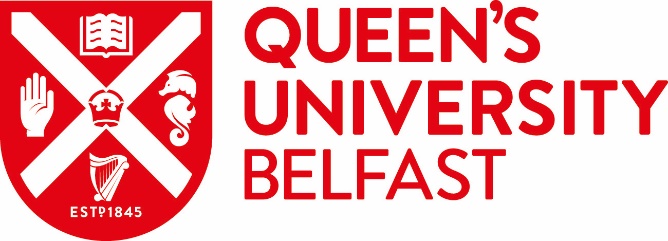 Safe Moving and Handling of PatientsThis is to certify that ________________________ (student number ________________) has completed the Safe Moving and Handling of Patients eLearning package.We would like you to take an opportunity to reflect on this package and write responses to the two questions below.What new information did I learn in this case? 50 words maxHow will I apply this in my future practice? 50 words maxDate of completion: Monday, 02 November 2020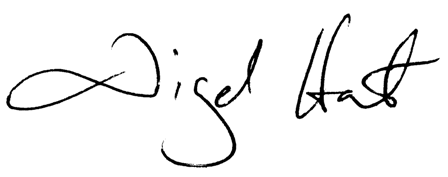 Signed Dr Nigel HartCentre for Medical EducationSchool of Medicine, Dentistry and Biomedical Sciences